Publicado en Getafe el 20/05/2024 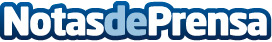 Getafe tiene una nueva estación ITV de DEKRADEKRA, líder mundial en inspección técnica de vehículos (ITV), se complace en anunciar la apertura de su nueva estación de ITV en GetafeDatos de contacto:DEKRA ITVDEKRA ITV España900102762Nota de prensa publicada en: https://www.notasdeprensa.es/getafe-tiene-una-nueva-estacion-itv-de-dekra_1 Categorias: Nacional Madrid Servicios Técnicos Industria Automotriz http://www.notasdeprensa.es